Do’s & Don’ts Spot-On!Do’s:     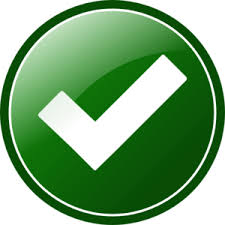 Don’ts: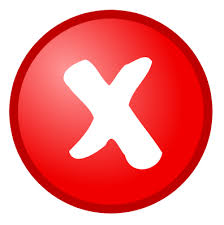 Blauwtinten als basis Verschillende kleuren blauwVoorkeur geen spijkerstof, tenzij in overleg met kledingcommissieglansstoffen/ kant/verschillende materialenprintjes in verschillende kleuren blauwMet kerstoptreden donker blauw dan is de voorkeur chiqueGeen aqua blauw, geen blauw wat richting groen of een andere kleur gaat.In de winter: niet te licht blauw, want dat wordt wit in het (kunst)lichtStijlvolCrocs/sandalen/slippers Zichtbare tenencognac bruine accessoires, schoenen, riem, stropdasblauwe schoenen mogen ook (cognac) bruine kledingstukken, bruine rok/ blouse/ shirt/ broek etc.Dames:Rok/jurk, op de de knie (ook als de armen omhoog gaan) of langerMini/korte rok/korte broekHoeden/pettenScheuren/gaten/vlekkenTeksten op kledingHeren:Overhemden met lange mouwenPantalonChinoColbert Heren:T-shirt Sieraden: zilver, cognac bruin, blauwBlote schouders, hemdjes/spaghettibandjesZomer:Witte bovenkleding mag ook bv; overhemd, polo  blouse,  topje onder een vestje etc Zomer:witte broek/ leggingZomer: Panty mag in de zomer maar niet verplichtZomer;  ivoor, creme etcZomer: witte sneakers mag ook naast cognac bruin en blauwe schoenen. 